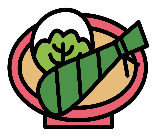 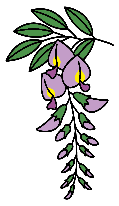 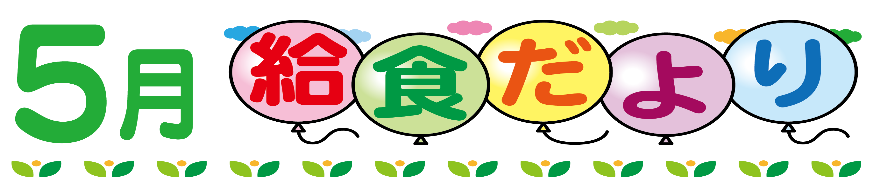 　　　　　　　　　　　　　　　　　　　　　　　　　　　　　　　　　　　　２０２３．５月　鵜川小学校　　　　　　　　　　　　　　　　　　　　　　　　　　　　　　　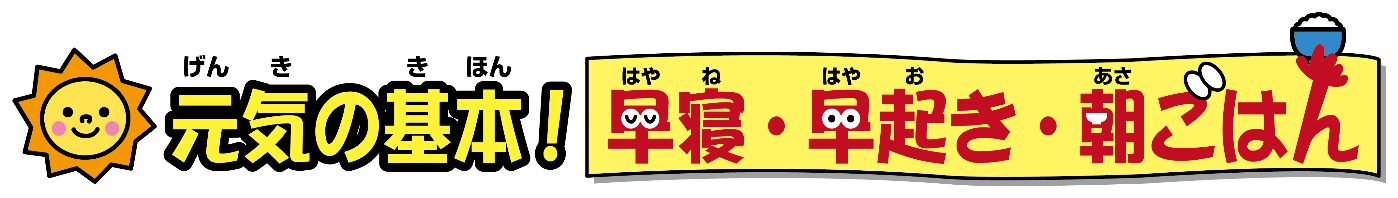 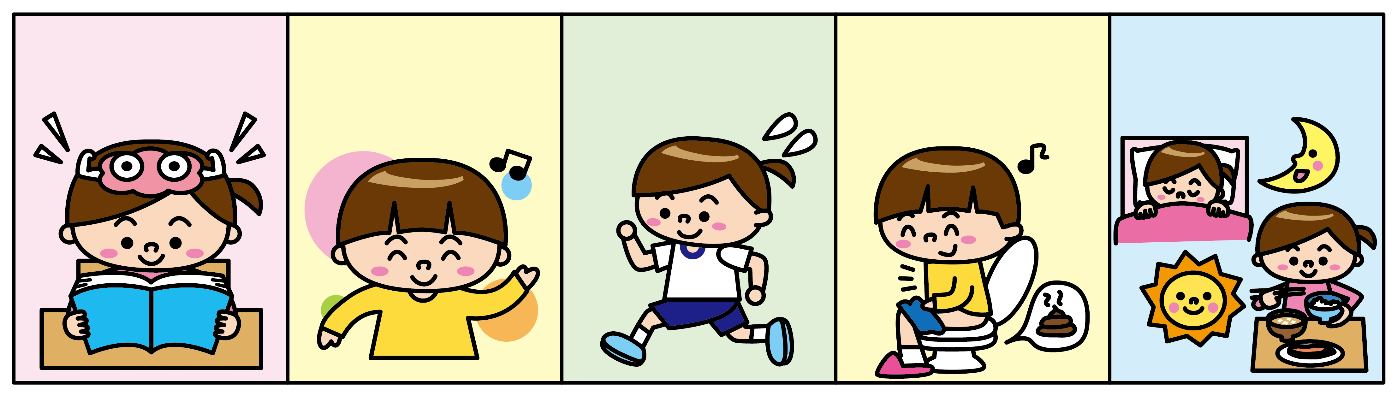 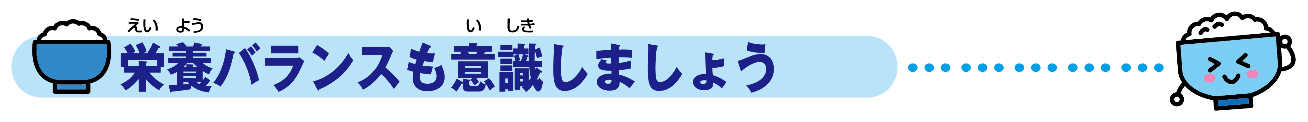 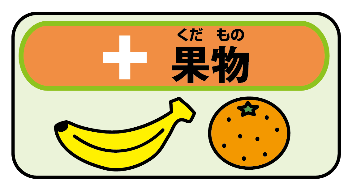 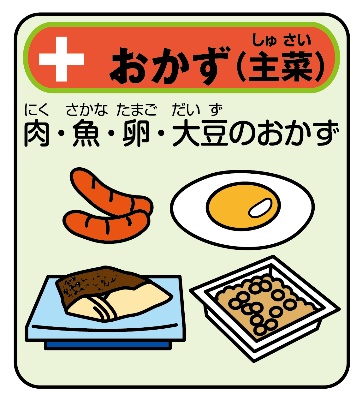 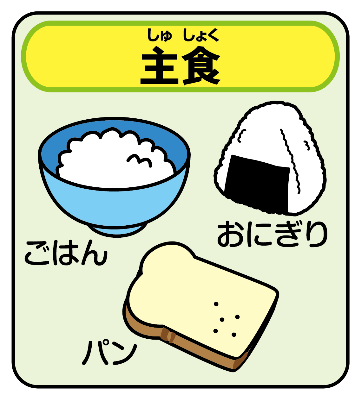 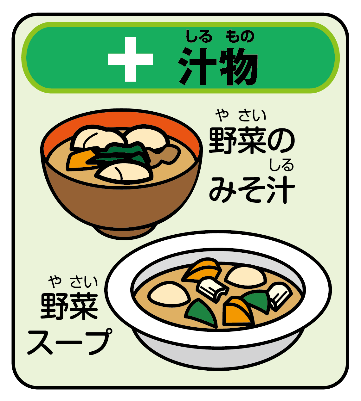 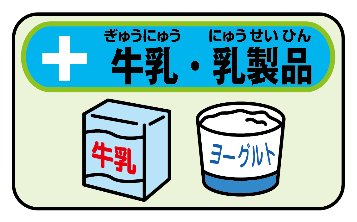 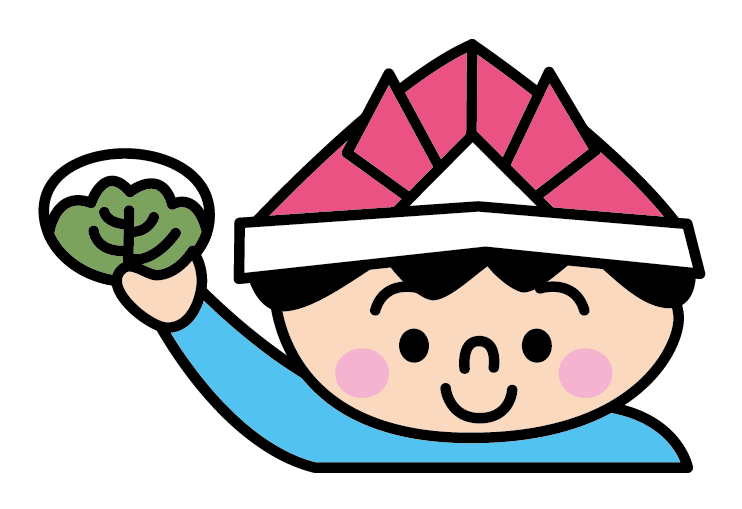 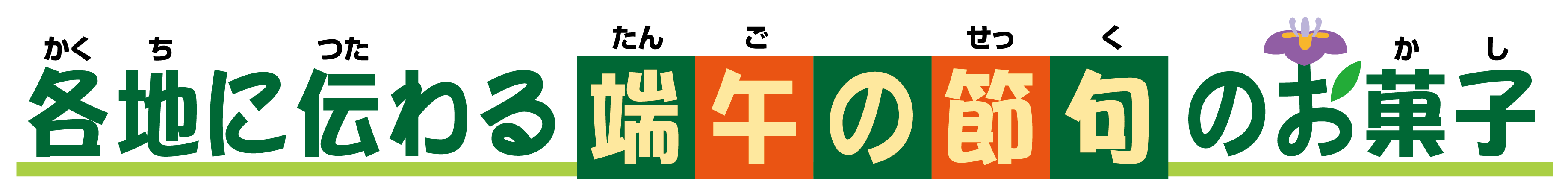 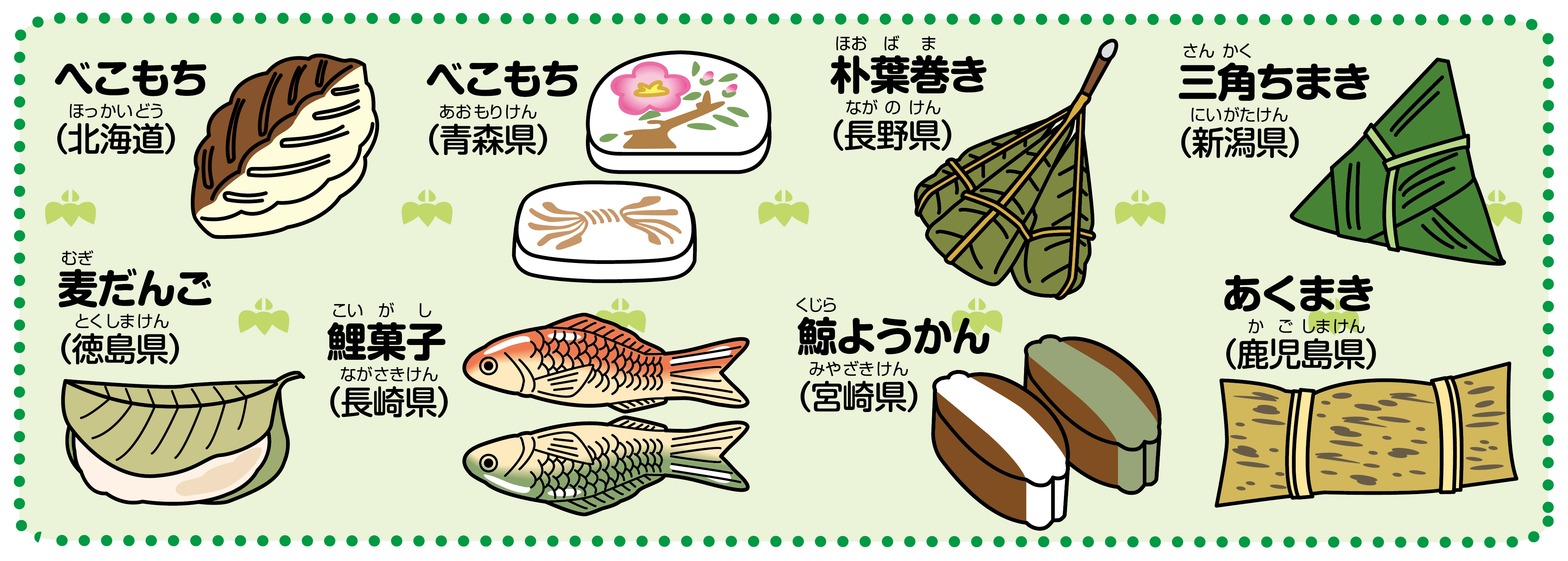 おさかな「サクラマス」　５月１０日（水）　　給食では、今年度も能登町「おさかな給食」を実施します。　　５月のおさかな給食は、金沢大学理工学域能登海洋水産センターより提供いただいた、「サクラマス」を使った料理です。サクラマスについてにしたヤマメは、をしたのち、ヤマメとサクラマスに。がが、ヤマメとしてをでごし、にします。にオスがいとされ、ごくは、まれたにし、します。、のい、あるいはメスのくが、をもち、にへり、サクラマスとして、1のの、ににってにします。 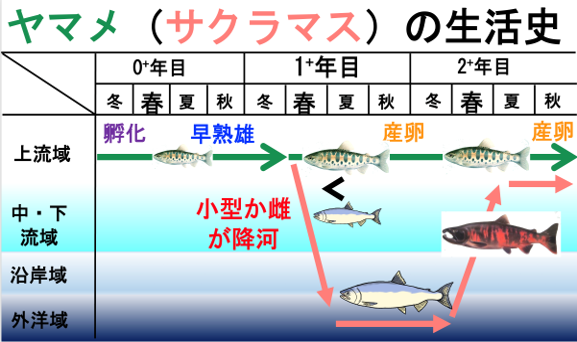 資料：金沢大学理工学域能登海洋水産センターアプリよりきゅうしょくレシピ　　「サクラマスのフライ」　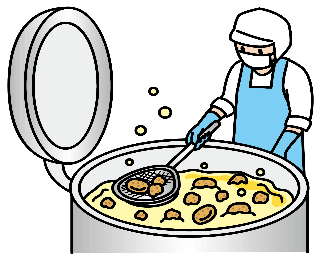 ☆サクラマスの切り身に下味をつける（酒、塩、こしょうで）　　　　☆小麦粉、卵、パン粉の順に衣をつけて、油で揚げる